Publicado en Roma el 04/10/2017 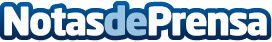 España, presente en el Miami New Festival 2017 A partir de este 05 de octubre, Estados Unidos, República Dominicana, Venezuela y España exhibirán simultáneamente 35 talentos provenientes de 18 países de 3 continentesDatos de contacto:Marinellys TremamunnoResponsable de prensa: www.tremamunno.com3807532143Nota de prensa publicada en: https://www.notasdeprensa.es/espana-presente-en-el-miami-new-festival-2017 Categorias: Internacional Nacional Imágen y sonido Telecomunicaciones Artes Visuales Educación Entretenimiento Eventos http://www.notasdeprensa.es